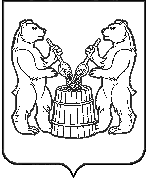 АДМИНИСТРАЦИЯ УСТЬЯНСКОГО МУНИЦИПАЛЬНОГО ОКРУГА  АРХАНГЕЛЬСКОЙ  ОБЛАСТИПОСТАНОВЛЕНИЕот  21  февраля 2023 года № 264р.п. ОктябрьскийО внесении дополнений в постановление от 12 января 2023 года № 50 «О совершении нотариальных действий»В соответствии со статьей 37 Основ законодательства Российской Федерации о нотариате от 11 февраля 1993 № 4462-1, пунктом 19 статьи 16.1 Федерального закона от 06 октября 2003 № 131-ФЗ «Об общих принципах организации местного самоуправления в Российской Федерации», в связи с отсутствием во входящих в состав территории Устьянского муниципального округа и не являющихся его административным центром населенных пунктах нотариуса, кадровыми изменениями, администрация Устьянского муниципального округа Архангельской областиПОСТАНОВЛЯЕТ:Внести дополнения в приложение к постановлению от 12 января 2023 года № 50 «О совершении нотариальных действий».Отделу по организационной работе администрации Устьянского муниципального округа ознакомить с настоящим постановлением заинтересованных лиц.Опубликовать настоящее постановление на официальном сайте администрации Устьянского муниципального округа.Глава Устьянского муниципального 	С.А.КотловПРИЛОЖЕНИЕк  постановлению администрации Устьянского муниципального округа Архангельской области от   21 февраля 2023 г № 264ТерриторияАдрес Должность	ФИОНаселенные пункты  (Череновское)Деревени: Беклемишевская, Кадыевская, Кезоминская, Пыркино, Череновская, Шаткурга, поселка Квазеньга и хутор Майдан165253, д. Кадыевская, дом 24Заместитель заведующего Ведущий специалистИпатов Юрий ГригорьевичШанина Ольга Геннадьевна